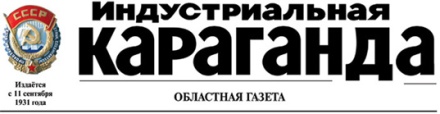 3 ноября 2012г.Во имя жизниВАЛЕРИЙ МОГИЛЬНИЦКИЙМне думается, что в нашей краеведческой литературе до сих пор недостаточно глубоко отражен карагандинский период жизни и деятельности Нурсултана Абишевича Назарбаева, его роль как крупного государственного и партийного вожака в становлении и развитии Центрального Казахстана.   Почетный гражданин Караганды, профессор Султан Капарович Досмагамбетов рассказал мне, что, работая секретарем парткома Карагандинского металлургического комбината, Нурсултан Абишевич учился заочно в Высшей партийной школе при ЦК КПСС. И как только окончил ее, его выдвинули отраслевым секретарем Карагандинского обкома партии. Произошло это по просьбе тогдашнего первого секретаря обкома партии Василия Кузьмича Акулинцева, который неоднократно бывал на Казахстанской Магнитке, хорошо знал Назарбаева, его стиль и методы работы с людьми, в основе которых всегда лежали чуткость и доверие, требовательность и взыскательность к каждому человеку. Импонировало Василию Кузьмичу, что Нурсултан Абишевич был не только компетентным технократом, но и отличался большой эрудицией, культурой, глубокими знаниями вопросов партийного строительства, идеологии, олицетворял собой редкий тип партийного вожака, который был душой многочисленного коллектива металлургов. На эти качества Назарбаева обратил внимание еще в 1974 году секретарь ЦК КПСС М.А. Суслов во время встречи и беседы с ним накануне его отчета на заседании Секретариата ЦК КПСС. "Серому кардиналу" понравились откровенность и открытость молодого партийного руководителя, его искренняя озабоченность делами металлургов, страстное желание обустраивать их жизнь к лучшему.Подводя итоги обсуждения отчета Назарбаева на заседании Секретариата ЦК КПСС, М.А. Суслов хорошо отозвался о работе секретаря парткома, поддержал все его предложения по улучшению социальной жизни металлургов. Чуть позже Совет Министров СССР принял специальное постановление по улучшению культурно-бытовых условий металлургов Казахстана. В нем предусматривалось сдавать ежегодно в эксплуатацию по 80 тысяч квадратных метров жилья, по два детских сада на 1600 детей, два профтехучилища, построить металлургический техникум, здания втуза, Дворец культуры, спортивный комплекс, базу отдыха металлургов…Чтобы выполнить все намеченное, пришлось и самому Нурсултану Абишевичу всерьез заняться строительными делами, вернее, их организацией. В книге "В сердце Евразии" он с благодарностью вспоминает те годы строительного бума в Темиртау. Именно тогда он обрел опыт строительства важных социальных объектов, который позже пригодился ему при возведении новой столицы Казахстана - Астаны.Нурсултана Абишевича Назарбаева сейчас многие градостроители называют главным архитектором столицы, и они близки к истине. Нурсултан Абишевич не только перенес столицу, дал ей новое название, но и создал эскизы важных объектов Астаны, таких как комплекс  "Астана-Байтерек", Президентский центр культуры, монумент защитникам Отечества "Отан-Ана".А тогда в Темиртау по инициативе секретаря парткома комбината Н.А. Назарбаева были созданы новые строительные отряды, в которых трудились полторы тысячи человек. С их помощью город стал преображаться буквально на глазах - выросли новые жилые благоустроенные кварталы, стадион на 15 тысяч мест, плавательный бассейн, восемь детских садов, санаторий-профилакторий, дом отдыха на правом берегу водохранилища.Конечно, первый секретарь Карагандинского обкома партии В.К. Акулинцев был рад, что Назарбаев работал много, разумно, с большим размахом. Ведь это он, Василий Кузьмич, рекомендовал его на должность парторга Карметкомбината.Акулинцев был уверен, что Назарбаев справится и с обязанностями отраслевого секретаря обкома партии. Ему крайне нужен был такой боевой помощник, энергичный организатор больших дел.   И вскоре он написал в ЦК Компартии Казахстана представление на члена КПСС  товарища Н.А. Назарбаева для избрания его на должность секретаря обкома партии. Этот документ сегодня хранится в государственном архиве Карагандинской области. В нем Василий Кузьмич  указывает прежде всего на хорошие организаторские способности партийного вожака, умение совершенствовать стиль и методы работы парткома, цеховых партийных организаций и партгрупп. Из личных качеств Назарбаева особо выделяет его требовательность и принципиальность, а также   объективность, уважение к людям.Кандидатуру выдвиженца Акулинцева поддержал Динмухамед Ахмедович Кунаев. В своих мемуарах он вспоминал: "Я решил позаботиться о дальнейшей судьбе молодого коммуниста и на бюро ЦК поддержал его кандидатуру".В марте 1977 года Нурсултана Абишевича избирают  секретарем Карагандинского обкома партии.  И на этой должности он остается прежним: общительным, доступным каждому человеку, деловым и собранным.В то время Султан Капарович Досмагамбетов был председателем облисполкома. И он стал не только очевидцем кипучей деятельности Н.А. Назарбаева на высоком посту секретаря обкома партии, но и его соратником по многим важным делам. Мне Султан Капарович говорил:- С избранием Нурсултана Абишевича секретарем, а затем и вторым секретарем обкома партии в стиле работы Карагандинского обкома партии, его бюро появилось больше деловитости, конкретности, действенности. Василий Кузьмич Акулинцев очень любил Назарбаева и полностью доверял ему. Он утверждал, что в Назарбаеве крепка способность не только самому действовать, но и побуждать к деятельности других, не давать им слабеть духом. В среде рядовых коммунистов его даже  называли будильщиком, то есть человеком, который будил пассивность руководителей, секретарей парткомов и партбюро, не давал им застояться. У него выработалось золотое правило: постоянно бывать в первичных партийных организациях, причем он появлялся там неожиданно, без всякого звонка из обкома, и зачастую, минуя руководителей-чинуш, выходил к людям, чтобы откровенно, по душам побеседовать с ними на животрепещущие темы.Он часто ездил в командировки в города и районы, его можно было увидеть на строительных площадках и в шахтах. Как свой человек он появлялся на току хозяйств и в поле рядом с рядовыми трактористами и  комбайнерами, и на весеннем севе,  и на жатве хлебов, когда созревала и наливалась силой плодородная нива… Нурсултан Абишевич сам был в то время как степной колос, полон созидательной энергии, которую отдавал бескорыстно карагандинскому краю, его людям…В своей книге "Центральный Казахстан: природа и природные ресурсы, события и люди, реформы и развитие" (Алматы, 2003 год) Султан Капарович Досмагамбетов напоминает нам, что, находясь на посту партийного вожака области, Нурсултан Абишевич многое сделал по развитию городов и сел, транспорта и связи, улучшению жизненно важных  условий труда трудящихся области. Он наладил бесперебойное теплообеспечение и водоснабжение населения Караганды и других городов области. Он провел большую работу по подготовке постановления Совета Министров СССР от 6 марта 1980 года № 211 "О мерах по дальнейшему развитию городского хозяйства, улучшению жилищных и культурно-бытовых условий населения городов и поселков Карагандинской области". Это, действительно, было очень  крупное и важное решение правительства СССР, которое дало большой толчок дальнейшему развитию Карагандинского края…Высоко оценивал деятельность Н.А. Назарбаева в нашем регионе  Герой Социалистического Труда, ректор Карагандинского политехнического института Абылкас Сагинович Сагинов. Когда он решил организовать в 1985 году в вузе музей, то распорядился самый большой стенд  посвятить жизни и деятельности Нурсултана Абишевича в Центральном Казахстане. И вскоре принес в музей свои воспоминания о замечательных делах секретаря обкома партии по укреплению экономики Сарыарки. В частности, в своих мемуарах Абылкас Сагинович писал: "В 1977 году  Н.А. Назарбаев был избран секретарем обкома партии по промышленности, а затем вторым секретарем. В этот период угольная отрасль серьезно отставала, и была образована под его руководством большая бригада по проверке работы объединения "Карагандауголь" и оказанию помощи по выводу  его из прорыва. В работе бригады я тоже принимал активное участие.  Хочу сказать, что результаты работы бригады рассматривались на большом совещании в обкоме партии с участием сотрудников министерств СССР и других ведомств. После основного доклада генерального директора объединения "Карагандауголь" выступил Н.А. Назарбаев с серьезным анализом работы этого производственного объединения угольщиков и о ближайших задачах. Причем выступил он без записи: если учесть, что угольная промышленность не его специальность, то его выступление характеризовалось ясностью изложения, четкостью мысли и конкретностью постановки задач перед объединением. Объективно говоря, его выступление значительно выигрывало перед выступлением основного докладчика. После совещания я, подойдя к нему, от души поздравил его с замечательным выступлением".Еще больше радовало А. Сагинова, что по результатам этого совещания были приняты довольно эффективные меры по развитию угольного бассейна.Так, впервые в истории угольщиков началось интенсивное освоение угольных месторождений открытым способом. Нурсултан Абишевич оценил достоинства нового по тому времени метода и добился, чтобы Совет Министров Казахстана принял соответствующее решение по этому вопросу. В 1979 году началась детальная разведка Борлинского месторождения, а затем и его разработка. Уже в 1980 году на этом угольном разрезе, названном "Молодежный", добыли свыше двух миллионов тонн энергетического угля! А затем началось освоение открытым способом Шубаркольского месторождения угля... (Продолжение следует)  